БЕЗОПАСНОСТЬ НА ДОРОГАХ – СОХРАНЕНИЕ ДЕТСКИХ ЖИЗНЕЙ                                  (памятка для населения)Дорожно-транспортный травматизм  (далее ДТТ)  в Европейском регионе по данным ВОЗ – одна  из ведущих причин детской смертности  в результате непреднамеренных травм и  инвалидности в связи с повреждениями головного мозга и конечностей, длительным ухудшением состояния  здоровья  от основных травм. В  России  уровень детской смертности от внешних причин один из самых высоких в мире.  Главной причиной практически всех несчастных случаев с детьми на дороге является несоблюдение участниками правил дорожного движения, а также отсутствие культуры поведения на дороге.
          Частота гибели детей – участников дорожного движения изменяется в зависимости от возраста. Дети от 0 до 14 лет в основном погибают как пешеходы (48%), как пассажиры в автомобилях (32%), как велосипедисты (9%), как мотоциклисты (6%). Смертность на дорогах детей в категории от 15 до 17 лет по способам перемещения иная: как пешеходы (21%), как автомобилисты (40%), с использованием моторных двухколесных транспортных средств (31%), как велосипедисты (9%), как мотоциклисты  (6%). Таким образом, дети старшего возраста больше подвержены риску, связанному с автомобилями и моторными двухколесными транспортными средствами,  чем с ходьбой пешком или ездой на велосипеде.Факторы  риска  ДТТ  у детей:   опасная конструкция дорог,  несоблюдение правил дорожного движения, нарушение скоростного режима - высокие скорости транспортных средств, неиспользование защитных устройств, употребление алкоголя и психоактивных веществ; погодные условия, темное время суток, оставление детей без присмотра. Чаще всего дети и подростки совершают следующие нарушения:
-  переходят дорогу не в установленных для этого местах;
-  не замечают запрещающий сигнал светофора;
-  перебегают дорогу перед приблизившейся автомашиной;
-  нарушают правила управления велосипедами, мопедами,  мотоциклами.Защитные факторы:- наличие безопасных зон для игр и ходьбы, придорожных барьеров,    пешеходных переходов, велосипедных дорожек;- недопущение  езды  детей  на  велосипедах  по  проезжей части;- регулирование скоростного режима;- использование ремней  и  систем безопасности;- средства ограничения подвижности детей в автомобиле, в т.ч. детских кресел; - размещение детей на задних сидениях автомобилей;- использование шлемов и светоотражателей  на одежде и колесах  при передвижении на мотоциклах и велосипедах;- наличие и доступность защитных устройств; - соблюдение правил езды на велосипеде и  мотоцикле;Предупреждение детского  дорожно - транспортного травматизмаРазъяснение важности правил дорожной безопасности.Формирование навыков соблюдения правил дорожного движения.Непрерывное обучение правильному поведению на дороге,  начиная с дошкольного возраста  посредством интерактивного обучения, показа видеофильмов, разработки, публикации и изучения материалов по безопасности дорожного движения.Привитие  детям знаний о дорожных  значениях: дорога, проезжая  часть, обочина, тротуар, пешеходный переход, перекресток и др. элементах  дороги); грузовая и легковая машина, автобус, троллейбус, мотоцикл, велосипед и другие транспортны средства; значение сигналов светофора и дорожных знаков.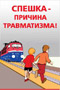 Формирование навыков поведения родителей на улице:Переходить дорогу размеренным шагом, без спешки.Переходя дорогу прекратить все разговоры, давая понять ребенку всю серьезность ситуации.Всегда соблюдать правила дорожного движения.Обращать внимание на нарушителей правил дорожного движения и объяснять ребенку, что так делать нельзя.Переходить дорогу только в положенном месте.Закреплять с детьми знания правил дорожного движения при переходе дороги Правила   дорожного  движения  –  детям! 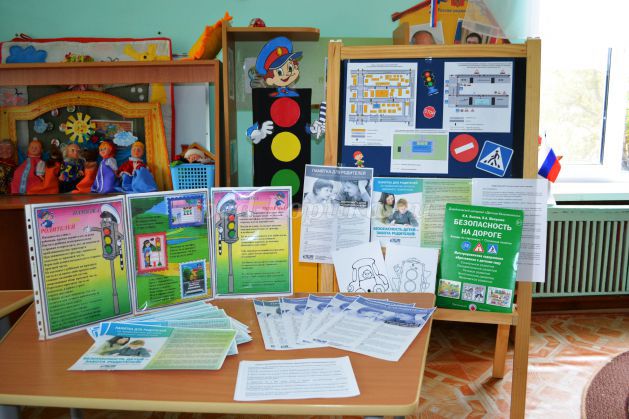 Ознакомиться с дорожной обстановкой: при переходе дороги посмотреть, нет ли опасности, нет ли рядом машин.2. Переходить улицу по пешеходному переходу, зебре.3. Переходить улицу на зеленый сигнал светофора.4. Запрещается  переходить  улицу  на красный и желтый сигнал светофора.5.  Ходить по придорожным тротуарам  только с правой стороны.6. Обходить стоящий автобус опасно. Нужно подождать пока автобус отъедет от остановки.7. При переходе улицы посмотреть сначала налево, дойти до середины, потом посмотреть направо и продолжить  путь.9. Никогда не перебегать дорогу перед близко идущим автомобилем.10. За городом нужно идти по обочине, навстречу транспортному потоку. 11. Быть более внимательными при следующих погодных условиях: сильный дождь,  гололед, заснеженные  дороги,  туман.Помните! Знания о правилах поведения на дорогах и их выполнение являются залогом сохранения жизни детей!МИНИСТЕРСТВО ЗДРАВООХРАНЕНИЯ РОСТОВСКОЙ ОБЛАСТИ                  ГБУ РО «МЕДИЦИНСКИЙ ИНФОРМАЦИОННО-АНАЛИТИЧЕСКИЙ ЦЕНТР»СОХРАНИТЕ  ЖИЗНЬ  ДЕТЕЙ! БЕРЕГИТЕ   ИХ  ОТ  ОЖОГОВ!              (памятка для родителей) Ожогом называют повреждение кожи, слизистых оболочек и внутренних органов (пищевода) человека в результате прямого воздействия высокой температуры, горячих жидкостей, раскалённых предметов, химических веществ, электротока, ультрафиолетового, ионизирующего и инфракрасного излучения. Термические повреждения являются одной из причин смерти  и глубокой инвалидизации детей. Ежегодно в Европе от термических повреждений погибают 1700 детей и подростков.  Основная причина – отсутствие безопасной окружающей среды, особенно в быту. В России наибольшее количество тяжелых травм вызвано ожогами. Около 80%  связано с опрокидыванием посуды с горячей пищей или жидкостью, 20% подобных случаев связано с горячей водопроводной водой.  Ожоговые травмы достаточно серьёзны: в  50% случаев требуется пересадка кожи.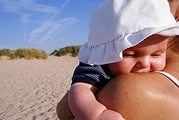 Причины ожогов у новорожденных связаны даже с кратковременным недосмотром родителей, бабушек и дедушек, воспитателей, нянечек и др. категорий взрослых,  которые несут ответственность за безопасность детей раннего возраста. Будучи  любознательными, дети часто совершают следующие действия:  опрокидывают горячие супы, чайники с кипятком, компоты (опасно воздействие любой горячей жидкости и кипятка); дотрагиваются до горячих поверхностей. Таит опасность и  соприкосновение с любыми горячими предметами (бытовые приборы и кухонная утварь, всевозможные работающие электроустройства (такой ожог обычно совмещён с электротравмой);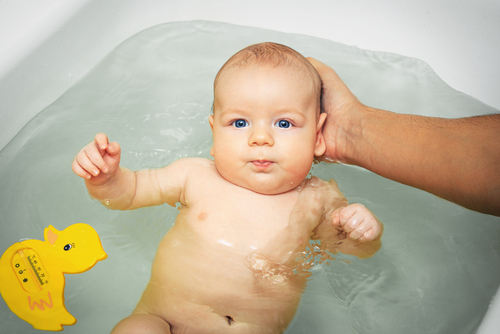 Не являются исключением и химические вещества, которые  кроме ожоговых повреждений  могут вызвать  отравление всего организма (моющие средства, растворители и т.п. вещества).          Детям нужно очень короткое время, чтобы получить ожог. Чем выше  температура воздействующего предмета, тем более значительным будет ожоговая рана у ребенка. При особо тяжких ожоговых повреждениях обширных площадей возможны нарушения в работе почек, печени, сердца, зрения. Смертельный исход возможен даже при незначительной площади поверхности, поврежденной ожогом, вследствие присоединения вторичной инфекции. 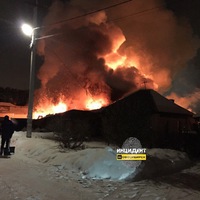 Тяжесть и степень ожогвых поражений зависит о глубины, площади повреждения и вида температурного воздействия (открытое пламя, вода, маслянистые жидкости и т.д.):при ожоге первой степени страдают лишь поверхностные слои кожного покрова, наблюдается болевой синдром и покраснение, кожа восстанавливается в течение примерно 10 дней;         в случае ожога второй степени повреждается вся толща кожного покрова с формированием образований, похожих на пузыри, чувствуется сильная болезненность, на  восстановление уходит не менее 20 дней;        при ожоге третьей степени поражаются все слои кожи. При ожоге третьей степени чувствуется очень сильная боль, пузыри заполнены кровью или нарушена целостность кожных покровов;         для четвертой степени характерны глубокие нарушения всех тканей в месте ожога, рана обугливается.   Как грамотно оказать первую помощь при ожоге у грудного ребёнка? остановить повреждающий процесс (избавиться от раскалённых предметов, отбросить электропровод);         одежду около места травмы можно аккуратно срезать, но самостоятельно не снимать с ожоговой раны;         пустить холодную воду на поврежденное место либо приложить к нему целлофановый пакет со льдом, специальный криопакет (имеется в автоаптечке);         накрыть повреждённое место сухой хлопчатобумажной тканью,  пузыри  прокалывать  недопустимо!;         при сильном ожоге можно дать любой обезболивающий препарат, применяемый в педиатрии согласно инструкции;   доступным способом оперативно перевести грудничка в клинику;в случаях тяжелых поражений вызывать бригаду скорой помощи.Как предупредить  получение  ожогов  у  детей раннего возраста?- Обеспечить  постоянный  надзор  за  ребенком! - Не допускать прямого контакта ребёнка с горючими веществами, горячими поверхностями, жидкостями, паром.      - Проявлять  осторожность в быту: Никогда не пейте горячие напитки с маленьким ребенком на руках. Следите, чтобы чашки с горячими напитками не стояли на краю стола, где до них может дотянуться малыш.Не используйте скатерти и салфетки, которые маленький ребенок может стянуть со стола.Никогда не подогревайте бутылочку детского питания в микроволновой печи: молоко может оказаться очень горячим, а стенки бутылочки будут холодными на ощупь.Внимательно следите, чтобы занавески, покрывала и полотенца не касались нагревательных приборов, так как это может стать причиной пожара.Замените изношенные электрические провода. Тщательно изолируйте соединения проводов и удлинителей. Установите специальные устройства  (заглушки)  в    розетки.Следите, чтобы вода для купания ребенка была адекватной температуры. Проверить это  можно локтем, а не ладонью, на локте кожа более нежная и можно более точно почувствовать ее температуру.Строго изолируйте от ребенка нагревательные приборы, утюг.Не допускайте нахождения  новорожденных под солнцем! Солнечное излучение агрессивно действует на кожу  грудного ребенка: детская кожа  вырабатывает меланин в небольших количествах, поэтому возможен солнечный ожог. Если ребенок получил ожог, необходимо немедленно обратиться  к врачу!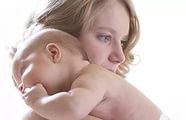 Помните! Безопасность детей  - забота взрослых!МИНИСТЕРСТВО ЗДРАВООХРАНЕНИЯ РОСТОВСКОЙ ОБЛАСТИ                  ГБУ РО «МЕДИЦИНСКИЙ ИНФОРМАЦИОННО-АНАЛИТИЧЕСКИЙ ЦЕНТР»СОХРАНИМ  ЖИЗНЬ  ДЕТЕЙ: ПРЕДУПРЕДИМ ПАДЕНИЯ!                                                                (памятка для родителей)Падения – одна из  основных  причин  всех несчастных случаев детей со смертельным исходом.  Самый высокий уровень смертности вследствие падений приходится на первый год жизни. Большинство падений в домашних условиях происходит с детьми до четырех лет. Пиковые часы падений дома приходятся на время приема пищи, 40% случаев падений происходит между 16 и 20 часами. 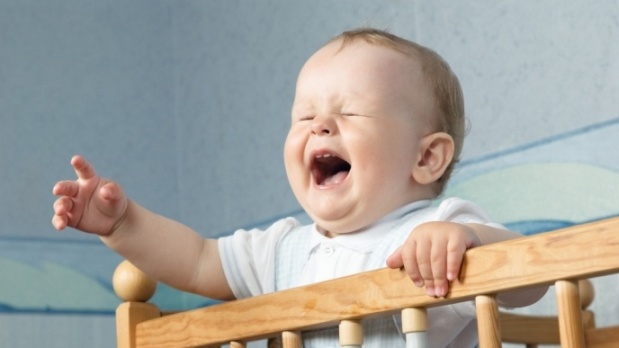 Грудные дети чаще падают с мебели: с пеленальных столов, с кроватей, с диванов, выпадают из  колясок  или в результате того, что их роняют.  Потенциально опасным предметом  для детей  в возрасте от 6 до 12 месяцев считаются  детские ходунки: почти 80% несчастных случаев связано с падением  детей на ходунках со ступенек. Дети в возрасте 1-3 года  чаще падают с лестницы или со ступенек, из окон, с игрового оборудования. Дети дошкольного возраста часто травмируются при падении с горок, качелей, других детских сооружений, падают с велосипедов, ударяются о столы, батареи, двери. Дети более старшего возраста чаще падают с высоты: с крыш, балконов, с деревьев и пр.По данным ВОЗ гибель детей чаще всего наступает в результате травм, а не заболеваний. В Европейском регионе  падения занимают восьмое место среди главных причин смерти детей  от 0 до 14 лет. Ежегодно три миллиона (один из десяти детей) проходят лечение в кабинетах неотложной помощи с диагнозом «несчастный случай при падении». Падения – частая причина инвалидности в результате  травм с тяжелыми последствиями для здоровья, что  снижает качество жизни, препятствует выбору многих профессий. У 60% детей после сотрясения мозга наблюдаются остаточные явления в виде нарушения психики снижения зрения, слуха, частых головных болей, бессонницы, ухудшения памяти. 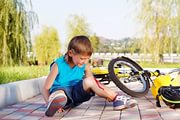 Факторы риска: возраст ребенка, уровень развития; среда;  тип падения (с одного уровня на другой - с двухярусных кроватей, с оборудования  на игровых площадках);  высота и обстоятельства падения.Уважаемые  родители!   Учитывайте  особенности развития и поведения ребенка! -  отсутствие знаний об окружающей обстановке; -  недостаточное развитие  простейших двигательных навыков;-  стремление ребенка в возрасте от 1 года до 3 лет к личному познанию окружающей действительности, его большая подвижность; 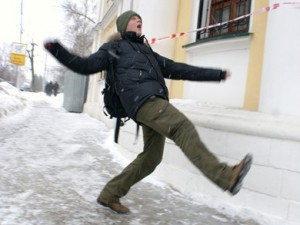 - стремление к самостоятельному удовлетворению своих потребностей, к действиям без помощи взрослых; -  нахождение в стадии становления  основных двигательных навыков  (ходьба, бег, лазанье); - неумение детей школьного возраста предвидеть последствия своих поступков, расторможенность, непоседливость, азарт, драчливость, агрессивность; --  неумение  сориентироваться в окружающей обстановке;                               Каждый год от падений с высоты гибнут дети.                                     Будьте бдительны! Никогда не оставляйте ребёнка без присмотра! 2.   Никогда не держите окна открытыми, если дома ребёнок! Cекунда, на которую Вы отвлечетесь, может стать последней в жизни Вашего ребёнка! Оборудуйте  оконные решетки для защиты детей от падения из открытых окон с учетом возможности открыть их  в случае пожара!  Установите на окна  блокираторы, чтобы ребёнок не мог самостоятельно открыть окно! Снять ручку - простой способ защиты от открытия окна ребёнком. Используйте для проветривания фрамуги и форточки. 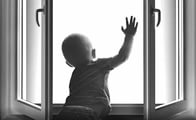 3.   Помните, что антимоскитные сетки смертельно опасны! Опираясь  на них, дети  выпадают вместе с ними наружу! Ежегодно об этих случаях сообщается в средствах массовой информации.4.   Отодвиньте от окон все виды мебели, чтобы ребёнок не мог залезть на подоконник.Формируйте  у  ребенка навыки безопасного        поведения!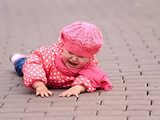 - Обучайте  ребенка уже с 2 лет навыкам пользования острыми и режущими предметами (вилкой, ножом, ножницами), правилам обращения с горячей посудой (не дотрагиваться до чайника, кастрюли, утюга, сковороды), осторожности перед употреблением горячих напитков, пищи и др. - Помогайте ребенку в игровой форме усваивать необходимые навыки поведения, используйте картинки, книги, диафильмы. - Используйте прогулки для практического обучения детей правилам поведения на улице. - Повышайте уровень физического развития ребенка для формирования  хорошей координации  движений,  предусмотрите в режиме дня  физические упражнения, подвижные  игры, спортивные  развлечения.                                                     Предупредите падения  детей с кровати!оптимально безопасными для детей первого года жизни считается  детская  кроватка  с ограждениями, манеж  с бортиками;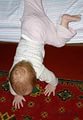 измените положение детской кроватки для ребенка  6-7 месяцев, опустив  дно  к полу; придерживайте  ребенка  рукой,  если вы пеленаете малыша  и отвлеклись, чтобы что-то взять; возьмите малыша  с собой или уложите в детскую кроватку,  если куда-то отходите;фиксируйте  ребенка  защитными ремешками, когда  он сидит на детском стульчике или в коляске;  пеленайте ребенка  по возможности  на диване,  поскольку он ниже, чем столик Создайте  травмобезопасную  среду  для  детей:  Закрепите  все  оборудование, расположенное у стен, шкафы, полки, светильники, картины, музыкальные инструменты и пр. Приучите  ребёнка  спокойно сидеть за столом во время еды и занятий. Учите детей пользоваться вилкой и ножом во время еды, аккуратно обращаться с иглой и ножницами. Находитесь  рядом с детьми во время прогулок, страхуйте  их от падений с горок и других сооружений.Помните!         Безопасность  детей  –  забота  взрослых